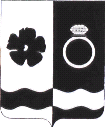 Совет Приволжского муниципального районаРЕШЕНИЕот    24.12.2020 г.                                   № 82г. Приволжск Об утверждении документации проекта планировки и проекта межевания территории для объекта капитального строительства «Газопровод межпоселковый от д. Еропкино до д. Неданки – д. Благинино – д. Федорище – с. Рождествено – с. Сараево с отводами до с. Красинское и с. Андреевское Приволжского района Ивановской области»Руководствуясь ст. 5.1., 42 и 43 Градостроительного кодекса РФ и ст.28 Федерального закона №131-ФЗ «Об общих принципах организации местного самоуправления в Российской Федерации», по итогам публичных слушаний от 16.12.2020г., Совет Приволжского муниципального района, РЕШИЛ: 1.  Утвердить документацию проекта планировки и проекта межевания территории для объекта капитального строительства «Газопровод межпоселковый от д. Еропкино до д. Неданки – д. Благинино – д. Федорище – с. Рождествено – с. Сараево с отводами до с. Красинское и с. Андреевское Приволжского района Ивановской области», разработанную ООО «Институт прикладных исследований газовой промышленности» в 2020 году.   2.  Разместить настоящее решение на официальном сайте Приволжского муниципального района и опубликовать в информационном бюллетене «Вестник Совета и администрации Приволжского муниципального района».Председатель СоветаПриволжского муниципального района                                    С.И. ЛесныхГлава Приволжского муниципального района                                                                И.В. Мельникова